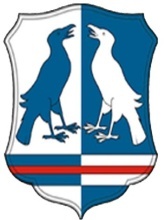 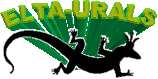 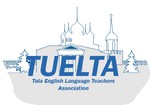 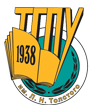 ФГБОУ ВПО  «Уральский государственный педагогический университет»Институт иностранных языковФГБОУ ВПО «Тульский государственный педагогический университет им. Л.Н.Толстого»Уральская ассоциация преподавателей английского языка “ELTA-URALS”Тульская региональная ассоциация преподавателей английского языка “TUELTA”объявляютAll-Russia Lesson Plan ContestTeaching ToleranceПоложение о конкурсе Цели конкурса: совершенствование профессиональных компетенций преподавателей английского языка;привлечение внимания преподавателей английского языка к проблеме формирования толерантности у учащихся;выявление и поощрение активных и талантливых преподавателей английского языка.Условия проведения конкурсаУчастие в конкурсе бесплатное.Представленные материалы являются самостоятельной оригинальной разработкой.Жюри конкурса отберет лучшие планы-конспекты уроков английского языка для работы со следующей целевой аудиторией:начальная школа (1-4 классы);средняя школа (5-9 классы);старшая школа (10-11 классы);ссузы, вузы;обучение взрослых.Каждому участнику конкурса необходимо разработать, апробировать и прислать план-конспект урока (на 45 минут или 90 минут), прививающего учащихся толерантное восприятие и отношение к  другим культурам/ людям с особенностями/ и т.д.Результатом учебной деятельности на запланированном занятии должен быть выход в один из продуктивных видов речевой деятельности – говорение и/или письмо. Шапка занятия и комментарии к нему представляется на русском языке или английском языке, план занятия – только на английском языке.В план должны быть включены ссылки на мультимедийные ресурсы (при условии их использования). Работы должны быть отправлены до 15 июня 2013 г. включительно по электронной почте на адрес  elta-urals@mail.ruПеред передачей работ жюри для оценивания, вся личная информация об участниках будет зашифрована.Всем участникам конкурса будут вручены сертификаты и дипломы.План-конспект, получивший высшую оценку жюри, будет размещен на странице Ассоциации и странице EFL&Tolerance в Facebook, а также образовательном ресурсе для обучения толерантности посредством английского языка http://toleranceefl.wikispaces.com/ и на сайте ИИЯ УрГПУ.В случае получения согласия авторов, лучшие работы будут включены в методическое пособие по развитию толерантного сознания на уроках английского языка с указанием авторства.Комиссия оценивает план-конспект по следующим критериям:  Формат представления конкурсной работыПЛАН-КОНСПЕКТ УРОКА/ЗАНЯТИЯ  ПРЕДСТАВЛЯЕТСЯ В ФАЙЛЕ В ФОРМАТЕ doc,  ПРИКРЕПЛЕННОМ К ПИСЬМУ. Если Вы бы хотели прикрепить к Вашей работе аудио- или видеофайлы, то необходимо поместить ВСЕ Ваши материалы в папку и прислать в заархивированном виде. Просим называть файл/папку фамилией участника, названием населенного пункта, названием или номером учебного заведения. Напр.: Иванова_Тула_Шк_144 или Петрова_Екат_УрФУ.В файле укажите:Фамилия, имя, отчество преподавателя, e-mail, телефон (перед передачей жюри данная информация будет заменена шифром, присвоенным каждому участнику):Полное наименование учебного заведения:Класс / уровень владения языком (курс/ уровень):Краткая информация об учащихся (возраст, интересы и т.д. (на усмотрение участника):Основной УМК:Цель урока: Задачи урока:Материалы для урока:Возможные трудности:Задать любые вопросы по порядку проведения конкурса вы можете на странице или в группе Уральской ассоциации в сети Facebook: elta-urals.Организаторы конкурсаЕ.С. Надточева, президент Уральской ассоциации преподавателей английского языка «ELTA-URALS», Уральский государственный педагогический университет, г. Екатеринбург;Д.А. Старкова, вице-президент  «ELTA-URALS» Уральский государственный педагогический университет, г. Екатеринбург; А.Г. Ходакова, вице-президент Тульской региональной ассоциации преподавателей английского TUELTA, Тульский государственный педагогический университет им. Л.Н. Толстого, г. Тула;И.В.Щукина, вице-президент Тульской региональной ассоциации преподавателей английского TUELTA, Тульский государственный педагогический университет им. Л.Н. Толстого, г. Тула;Жюри конкурсаЕ.С. Надточева, президент Уральской ассоциации преподавателей английского языка «ELTA-URALS», Уральский государственный педагогический университет, г. Екатеринбург;Д.А. Старкова, вице-президент  «ELTA-URALS» Уральский государственный педагогический университет, г. Екатеринбург; А.В. Охотникова, вице-президент «ELTA-Urals» Уральский Федеральный Университет, г. Екатеринбург;Т.А.Малышева, методист издательства Pearson, «ELTA-URALS»,  Институт международных связей, Екатеринбург;А.Г. Ходакова, вице-президент Тульской региональной ассоциации преподавателей английского TUELTA, Тульский государственный педагогический университет им. Л.Н. Толстого, г. Тула;И.В.Щукина, вице-президент Тульской региональной ассоциации преподавателей английского TUELTA, Тульский государственный педагогический университет им. Л.Н. Толстого, г. Тула;Е.А. Машурова, президент ассоциации преподавателей английского языка г. Смоленска, Смоленский гуманитарный университет, г. Смоленск;Е.Н.Мажар, вице-президент ассоциации преподавателей английского языка г. Смоленска, Смоленский гуманитарный университет, г. Смоленск;Ю.В.Тарасенкова, вице-президент ассоциации преподавателей английского языка г. Смоленска, Смоленский гуманитарный университет, г. Смоленск.Участники конкурсаУчастники конкурсаУчастники конкурсаПреподаватели английского языка школ, ссузов, вузов, языковых центров РФПреподаватели английского языка школ, ссузов, вузов, языковых центров РФФорма участияФорма участияФорма участияЗаочнаяЗаочнаяЭтапы и сроки проведения конкурсаЭтапы и сроки проведения конкурсаЭтапы и сроки проведения конкурсаЭтапы и сроки проведения конкурсаДата Этап конкурсаВид работыВид работыДо 15.06.2013 включительно.IРазработка плана-конспекта урока на тему «Teaching Tolerance» и его апробация. Отправка плана-конспекта урока на адрес ассоциации  elta-urals@mail.ru. В теме письма необходимо указать «Teaching Tolerance».Разработка плана-конспекта урока на тему «Teaching Tolerance» и его апробация. Отправка плана-конспекта урока на адрес ассоциации  elta-urals@mail.ru. В теме письма необходимо указать «Teaching Tolerance».15.06.13 – 25.06.13IIРабота конкурсной комиссии.Работа конкурсной комиссии.26.06.2013ШОбъявление победителей посредством размещения результатов в сети Facebook на страницах ассоциации ELTA-URALS, группе EFL&Tolerance. Рассылка призов и сертификатов. Объявление победителей посредством размещения результатов в сети Facebook на страницах ассоциации ELTA-URALS, группе EFL&Tolerance. Рассылка призов и сертификатов. КРИТЕРИИ0-5 баллов0 баллов – параметры не проявляются;5 баллов – параметр проявлен на высшем уровнеПодтема и содержание и занятия соответствуют тематике конкурса.Четко сформулированы цели и задачи занятия. Учтены интересы и возрастные особенности учащихся.Этапы занятия логичны и взаимосвязаны.Работа написана грамотным языком, инструкции к заданиям сформулированы четко.Приемы и формы работы на занятии разнообразны.Время на выполнение различных заданий запланировано рационально. 8.* Дополнительно начисляются бонусные баллы от 1 до 5 за использование мультимедийных средств обучения.Максимальное количество баллов40ВремяЭтапы урокаФормы взаимодействия учащихсяМатериалы, технические средства, пр.